ЛИСТ ЗАМЕРОВ защитного покрытия для смотровой канавы  «НАСТИЛ»Компания___________________ Дата_____________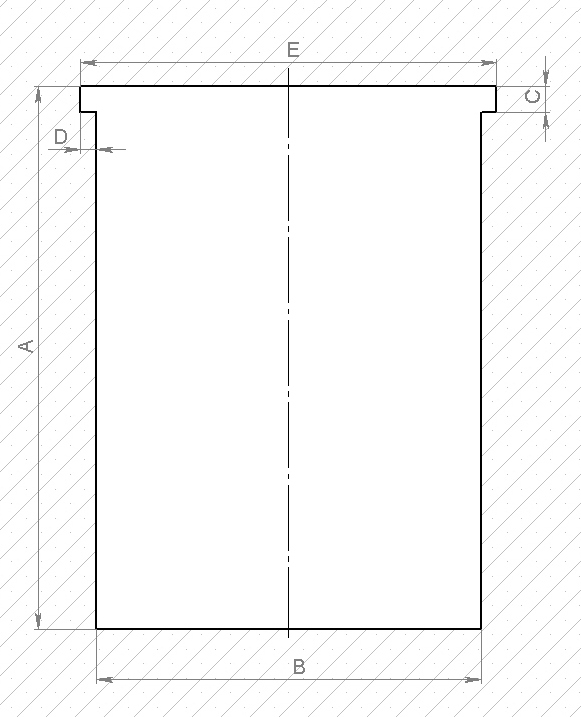 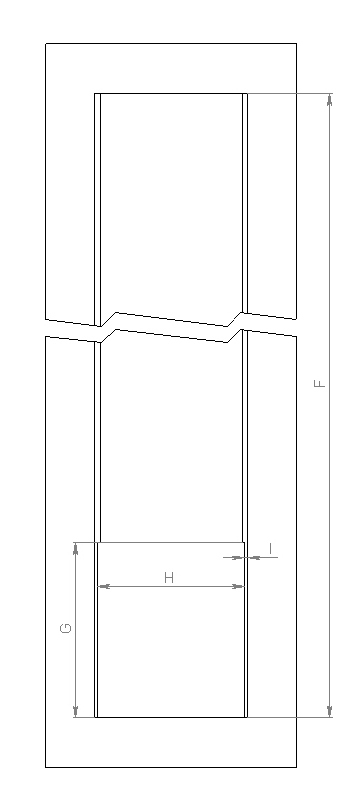 G – длина технологического пространства.Размеры G,H,I  устанавливаются заказчиком, если есть требования к размерам технологического пространства.ТИП ПРИВОДА (нужное подчеркнуть):БЕЗ ПРИВОДА       ЭЛЕКТРИЧЕСКИЙ          РУЧНОЙ (РЕДУКТОР)ДОПОЛНИТЕЛЬНАЯ ИНФОРМАЦИЯ ЗАКАЗЧИКА :  ___________________________________________________________________________________________________________________________________________________________________________________________________________________________________________________________________________________________________________________________________________________________________________РазмерЗначение, ммABCDEРазмерЗначение, ммFGHI